1.Пояснительная записка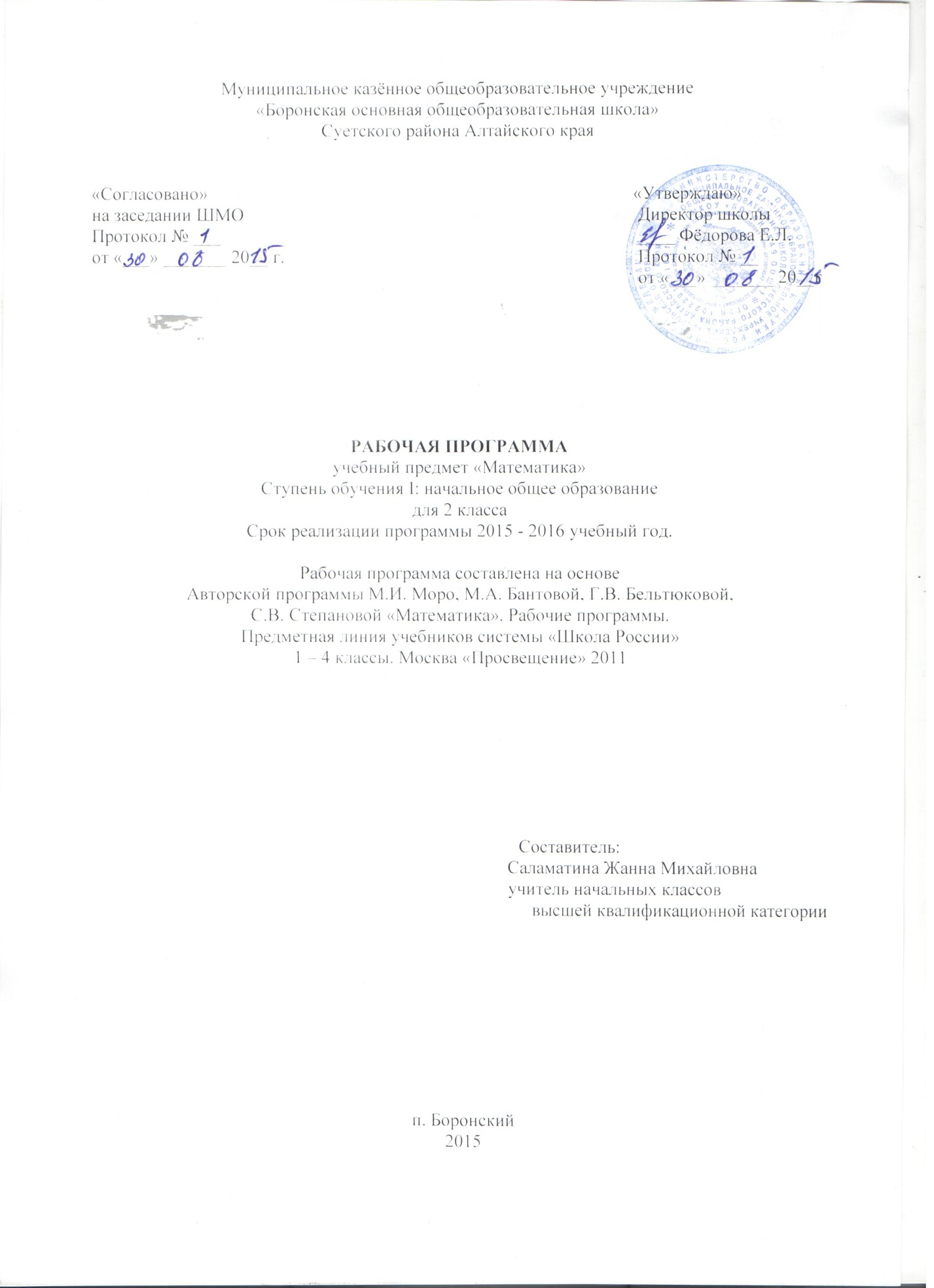            Рабочая программа по «Математике» для 2 класса МКОУ «Боронская ООШ» составлена в соответствии с требованиями Федерального Государственного образовательного стандарта начального общего образования (Приказ от 6 октября 2009 г. №373),   Концепции духовно-нравственного развития и воспитания личности гражданина России, планируемых результатов начального общего образования,  примерной программы к УМК «Школа России» на основе авторской программы  Г. П. Сергеевой, Е, Д, Критской, Т.С. Шмагиной «Музыка». Рабочие программы. 1-4 классы. М.: «Просвещение», 2013 г. Программа разработана на основании «Положения о рабочей программе учебного предмета, МКОУ «Боронская ООШ», «Положения о критериях и нормах оценки знаний обучающихся», Учебного плана МКОУ «Боронская ООШ».Обоснование выбора УМК       Выбор программы актуален, т. к. представленная концепция учебно-методического комплекта «Школа России» строится на основе признанных традиций отечественной школы, выделяется обстоятельностью теоретической проработки и своей практической ценностью, имеющей широкое образовательное значение для младших школьников. Приоритетным направлением для данной концепции является духовно-нравственное развитие ребёнка, утверждающее такие человеческие ценности, как согласие, сотрудничество и взаимопонимание. В концепции изложены идеи как общепедагогического, так и конкретно-методического характера, что гарантирует достижение положительных результатов и обеспечивает слияние обучения, развития и воспитания младших школьников в единый органичный процесс образования. Используется учебно-методический комплект:Музыка. Рабочие программы. Предметная линия учебников   Г.П. Сергеевой, Е.Д. Критской 1-4 классы. М.: Просвещение, 2013 Уроки музыки. Поурочные разработки. 1-4 классы,  М.: Просвещение, 2014Музыка. 2 класс: учебник для общеобразовательных учреждений / Е.Д. Критская, Г.П. Сергеева, Т.С. Шмагина.-М.: Просвещение, 2014.Музыка. 2 класс: рабочая тетрадь для общеобразовательных учреждений / Е.Д. Критская, Г.П. Сергеева, Т.С. Шмагина.-М.: Просвещение, 2015.Цель и задачи обучения предмету      Цель массового музыкального образования и воспитания — формирование музыкальной культуры как неотъемлемой части духовной культуры школьников — наиболее полно отражает интересы современного общества в развитии духовного потенциала подрастающего поколения.Задачи музыкального образования младших школьников:воспитание интереса, эмоционально-ценностного отношения и любви к музыкальному искусству, художественного вкуса, нравственных и эстетических чувств: любви к ближнему, к своему народу, к Родине; уважения к истории, традициям, музыкальной культуре разных народов мира на основе постижения учащимися музыкального искусства во всем многообразии его форм и жанров;воспитание чувства музыки как основы музыкальной грамотности;развитие образно-ассоциативного мышления детей, музыкальной памяти и слуха на основе активного, прочувствованного и осознанного восприятия лучших образцов мировой музыкальной культуры прошлого и настоящего;накопление тезауруса – багажа музыкальных впечатлений, интонационно-образного словаря, первоначальных знаний музыки и о музыке, формирование опыта музицирования, хорового исполнительства на основе развития певческого голоса, творческих способностей в различных видах музыкальной деятельности.Общая характеристика организации учебного процессаОсновным видом организации учебного процесса является урок. Используемые технологии, методы и формы обучения:Технология развития процессов восприятия (интонационно-образный и жанрово-стилевой анализ музыкальных произведений).Технология развития певческой культуры(тщательный отбор вокально-хорового репертуара, возможность применения игровых приемов обучения, использование методик развития слуха и голоса, учитывающих возрастные особенности школьников).Технологии детского музицирования(включение простейших инструментов в процесс исполнения музыкальных произведений, использование свободного дирижирования, имитации игры на музыкальных инструментах). Технологии развития ассоциативно-образного мышления школьников на уроках музыки(интеграция с другими видами искусств). Информационно-коммуникационные технологии (использование и применение компьютерных технологий).Технологии здоровьесбережения (создание комфортной обстановки для обучения, оздоровление голосового аппарата в процессе пения, нормализация биологических показателей при восприятии музыки).Технологии диагностики уровня развития музыкальной культуры школьников(дневник наблюдений, тесты, оценивание работ в творческой тетради, участие в концертах, фестивалях).Ценностные ориентиры содержания учебного предмета         Уроки музыки, как и художественное образование в целом, предоставляя детям возможности для культурной и творческой деятельности, позволяют сделать более динамичной и плодотворной взаимосвязь образования, культуры и искусства.         Освоение музыки как духовного наследия человечества предполагает формирование опыта эмоционально-образного восприятия, начальное овладение различными видами музыкально-творческой деятельности, приобретение знаний и умений, овладение универсальными учебными действиями, что становится фундаментом обучения на дальнейших ступенях общего образования, обеспечивает введение учащихся в мир искусства и понимание неразрывной связи музыки и жизни.         Внимание на музыкальных занятиях акцентируется на личностном развитии, нравственно-эстетическом воспитании, формировании культуры мировосприятия младших школьников через эмпатию, идентификацию, эмоционально-эстетический отклик на музыку. Уже на начальном этапе постижения музыкального искусства младшие школьники понимают, что музыка открывает перед ними возможности для познания чувств и мыслей человека, его духовно-нравственного становления, развивает способность сопереживать, встать на позицию другого человека, вести диалог, участвовать в обсуждении значимых для человека явлений жизни и искусства, продуктивно сотрудничать со сверстниками и взрослыми. Это способствует формированию интереса и мотивации к дальнейшему овладению различными видами музыкальной деятельности и организации своего культурно-познавательного доcуга.         Содержание обучения ориентировано на целенаправленную организацию и планомерное формирование музыкальной учебной деятельности, способствующей личностному, коммуникативному, познавательному и социальному развитию растущего человека. Предмет «Музыка», развивая умение учиться, призван формировать у ребенка современную картину мира.Общая характеристика учебного курса      Содержание программы базируется на художественно-образном, нравственно-эстетическом постижении младшими школьниками основных пластов мирового музыкального искусства: фольклора, музыки религиозной традиции, произведений композиторов-классиков (золотой фонд), современной академической и популярной музыки. Приоритетным в данной программе является введение ребенка в мир музыки через интонации, темы и образы русской музыкальной культуры — «от родного порога», по выражению народного художника России Б.М. Неменского, в мир культуры других народов. Это оказывает позитивное влияние на формирование семейных ценностей, составляющих духовное и нравственное богатство культуры и искусства народа. Освоение образцов музыкального фольклора как синкретичного искусства разных народов мира, в котором находят отражение факты истории, отношение человека к родному краю, его природе, труду людей, предполагает изучение основных фольклорных жанров, народных обрядов, обычаев и традиций, изустных и письменных форм бытования музыки как истоков творчества композиторов-классиков. Включение в программу музыки религиозной традиции базируется на культурологическом подходе, который дает возможность учащимся осваивать духовно-нравственные ценности как неотъемлемую часть мировой музыкальной культуры.       Программа направлена на постижение закономерностей возникновения и развития музыкального искусства в его связях с жизнью, разнообразия форм его проявления и бытования в окружающем мире, специфики воздействия на духовный мир человека на основе проникновения в интонационно-временную природу музыки, ее жанрово-стилистические особенности. При этом надо отметить, что занятия музыкой и достижение предметных результатов ввиду специфики искусства неотделимы от достижения личностных и метапредметных результатов.       Критерии отбора музыкального материала в данную программу заимствованы из концепции Д. Б. Кабалевского — это художественная ценность музыкальных произведений, их воспитательная значимость и педагогическая целесообразность.      Основными методическими принципами программы являются: увлеченность, триединство деятельности композитора – исполнителя – слушателя, «тождество и контраст», интонационность, опора на отечественную музыкальную культуру.       Освоение музыкального материала, включенного в программу с этих позиций, формирует музыкальную культурумладших школьников, воспитывает их музыкальный вкус.      Виды музыкальной деятельности разнообразны и направлены на реализацию принципов развивающего обучения в массовом музыкальном образовании и воспитании. Постижение одного и того же музыкального произведения подразумевает различные формы общения ребенка с музыкой. В исполнительскую деятельность входят: хоровое, ансамблевое и сольное пение; пластическое интонирование и музыкальноритмические движения; игра на музыкальных инструментах;инсценирование (разыгрывание) песен, сказок, музыкальных пьес программного характера; освоение элементов музыкальной грамоты как средства фиксации музыкальной речи.          Помимо этого, дети проявляют творческое начало в размышлениях о музыке, импровизациях (речевой, вокальной, ритмической, пластической); в рисунках на темы полюбившихся музыкальных произведений, эскизах костюмов и декораций к операм, балетам, музыкальным спектаклям; в составлении художественных коллажей, поэтических дневников, программ концертов; в подборе музыкальных коллекций в домашнюю фонотеку; в создании рисованных мультфильмов, озвученных знакомой музыкой, небольших литературных сочинений о музыке, музыкальных инструментах, музыкантах и др. В целом эмоциональное восприятие музыки, размышление о ней и воплощение образного содержания в исполнении дают возможность овладевать приемами сравнения, анализа, обобщения, классификации различных явлений музыкального искусства, что формирует у младших школьников универсальные учебные действия.      Структуру программы составляют разделы, в которых обозначены основные содержательные линии, указаны музыкальные произведения. Названия разделов являются выражением художественно-педагогической идеи блока уроков, четверти, года. Занятия в I классе носят пропедевтический, вводный характер и предполагают знакомство детей с музыкой в широком жизненном контексте.       Творческий подход учителя музыки к данной программе – залог успеха его музыкально-педагогической деятельности.Место учебного предмета в учебном плане      На изучение программы «Музыка» во 2 классе отводится 1 час в неделю, всего на курс отводится – 34 часа.      Количество часов по темам соответствует авторской программе.Планируемые результаты           В результате изучения музыки выпускник начальной школы научится:- воспринимать музыку различных жанров, размышлять о музыкальных произведениях как способе выражения чувств и мыслей человека, эмоционально откликаться на искусство, выражая свое отношение к нему в различных видах деятельности;- ориентироваться в музыкально-поэтическом творчестве, в многообразии фольклора России, сопоставлять различные образцы народной и профессиональной музыки, ценить отечественные народные музыкальные традиции;- соотносить выразительные и изобразительные интонации, узнавать характерные черты музыкальной речи разных композиторов, воплощать особенности музыки в исполнительской деятельности;- общаться и взаимодействовать в процессе ансамблевого, коллективного (хорового и инструментального) воплощения различных художественных образов;- исполнять музыкальные произведения разных форм и жанров (пение, драматизация, музыкально-пластическое движение, инструментальное музицирование, импровизация и др.);- определять виды музыки, сопоставлять музыкальные образы в звучании различных музыкальных инструментов;- оценивать и соотносить содержание и музыкальный язык народного и профессионального музыкального творчества разных стран мира.Личностные, метапредметные и предметные результаты                                             освоения учебного предмета      В результате изучения курса «Музыка» в начальной школе должны быть достигнуты определенные результаты.      Личностные результаты отражаются в индивидуальных качественных свойствах учащихся, которые они должны приобрести в процессе освоения учебного предмета «Музыка»:— чувство гордости за свою Родину, российский народ и историю России, осознание своей этнической и национальной принадлежности на основе изучения лучших образцов фольклора, шедевров музыкального наследия русских композиторов, музыки Русской православной церкви, различных направлений современного музыкального искусства России;– целостный, социально ориентированный взгляд на мир в его органичном единстве и разнообразии природы, культур, народов и религий на основе сопоставления произведений русской музыки и музыки других стран, народов, национальных стилей;– умение наблюдать за разнообразными явлениями жизни и искусства в учебной и внеурочной деятельности, их понимание и оценка – умение ориентироваться в культурном многообразии окружающей действительности, участие в музыкальной жизни класса, школы, города и др.;– уважительное отношение к культуре других народов; сформированность эстетических потребностей, ценностей и чувств;– развитие мотивов учебной деятельности и личностного смысла учения; овладение навыками сотрудничества с учителем и сверстниками;– ориентация в культурном многообразии окружающей действительности, участие в музыкальной жизни класса, школы, города и др.;– формирование этических чувств доброжелательностии эмоционально-нравственной отзывчивости, понимания и сопереживания чувствам других людей;– развитие музыкально-эстетического чувства, проявляющего себя в эмоционально-ценностном отношении к искусству, понимании его функций в жизни человека и общества.         Метапредметные результаты характеризуют уровень сформированности универсальных учебных действий учащихся, проявляющихся в познавательной и практической деятельности:– овладение способностями принимать и сохранять цели и задачи учебной деятельности, поиска средств ее осуществления в разных формах и видах музыкальной деятельности;– освоение способов решения проблем творческого и поискового характера в процессе восприятия, исполнения, оценки музыкальных сочинений;– формирование умения планировать, контролировать и оценивать учебные действия в соответствии с поставленной задачей и условием ее реализации в процессе познания содержания музыкальных образов; определять наиболее эффективные способы достижения результата в исполнительской и творческой деятельности;– продуктивное сотрудничество (общение, взаимодействие) со сверстниками при решении различных музыкально-творческих задач на уроках музыки, во внеурочной и внешкольной музыкально-эстетической деятельности;– освоение начальных форм познавательной и личностнойрефлексии; позитивная самооценка своих музыкально-творческих возможностей;– овладение навыками смыслового прочтения содержания «текстов» различных музыкальных стилей и жанров в соответствии с целями и задачами деятельности;– приобретение умения осознанного построения речевого высказывания о содержании, характере, особенностях языка музыкальных произведений разных эпох, творческих направлений в соответствии с задачами коммуникации;– формирование у младших школьников умения составлять тексты, связанные с размышлениями о музыке и личностной оценкой ее содержания, в устной и письменной форме;– овладение логическими действиями сравнения, анализа, синтеза, обобщения, установления аналогий в процессе интонационно-образного и жанрового, стилевого анализа музыкальных сочинений и других видов музыкально-творческой деятельности;– умение осуществлять информационную, познавательную и практическую деятельность с использованием различных средств информации и коммуникации (включая пособия на электронных носителях, обучающие музыкальные программы, цифровые образовательные ресурсы, мультимедийные презентации, работу с интерактивной доской и т. п.).      Предметные результаты изучения музыки отражают опыт учащихся в музыкально-творческой деятельности:– формирование представления о роли музыки в жизни человека, в его духовно-нравственном развитии;– формирование общего представления о музыкальной картине мира;– знание основных закономерностей музыкального искусства на примере изучаемых музыкальных произведений;– формирование основ музыкальной культуры, в том числе на материале музыкальной культуры родного края, развитие художественного вкуса и интереса к музыкальному искусству и музыкальной деятельности;– формирование устойчивого интереса к музыке и различным видам (или какому-либо виду) музыкально-творческой деятельности;– умение воспринимать музыку и выражать свое отношение к музыкальным произведениям;– умение эмоционально и осознанно относиться к музыке различных направлений: фольклору, музыке религиозной традиции, классической и современной; понимать содержание, интонационно-образный смысл произведений разных жанров и стилей;– умение воплощать музыкальные образы при создании театрализованных и музыкально-пластических композиций, исполнении вокально-хоровых произведений, в импровизациях.Музыка в жизни человекаВыпускник научится:воспринимать музыку различных жанров, размышлять о музыкальных произведениях как способе выражения чувств и мыслей человека, эмоционально, эстетически откликаться на искусство, выражая своё отношение к нему в различных видах музыкально-творческой деятельности;ориентироваться в музыкально-поэтическом творчестве, в многообразии музыкального фольклора России, в том числе родного края, сопоставлять различные образцы народнойи профессиональной музыки, ценить отечественные народные музыкальные традиции;воплощать художественно-образное содержание и интонационно-мелодические особенности профессионального и народного творчества (в пении, слове, движении, играх, действах и др.).Выпускник получит возможность научиться:реализовывать творческий потенциал, осуществляя собственные музыкально-исполнительские замыслы в различных видах деятельности;организовывать культурный досуг, самостоятельную музыкально-творческую деятельность, музицировать и использовать ИКТ в музыкальных играх. Основные закономерности музыкального искусстваВыпускник научится:соотносить выразительные и изобразительные интонации, узнавать характерные черты музыкальной речи разных композиторов, воплощать особенности музыки в исполнительской деятельности на основе полученных знаний;наблюдать за процессом и результатом музыкального развития на основе сходства и различий интонаций, тем, образов и распознавать художественный смысл различных формпостроения музыки;общаться и взаимодействовать в процессе ансамблевого, коллективного (хорового и инструментального) воплощения различных художественных образов.Выпускник получит возможность научиться:реализовывать собственные творческие замыслы в различных видах музыкальной деятельности (в пении и интерпретации музыки, игре на детских элементарных музыкальных инструментах, музыкально-пластическом движении и импровизации);использовать систему графических знаков для ориентации в нотном письме при пении простейших мелодий;владеть певческим голосом как инструментом духовного самовыражения и участвовать в коллективной творческой деятельности при воплощении заинтересовавших его музыкальных образов.Музыкальная картина мираВыпускник научится:исполнять музыкальные произведения разных форм и жанров (пение, драматизация, музыкально-пластическое движение, инструментальное музицирование, импровизация и др.);определять виды музыки, сопоставлять музыкальные образы в звучании различных музыкальных инструментов, в том числе и современных электронных;оценивать и соотносить содержание и музыкальный язык народного и профессионального музыкального творчества разных стран мира.Выпускник получит возможность научиться:адекватно оценивать явления музыкальной культуры и проявлять инициативу в выборе образцов профессионального и музыкально-поэтического творчества народов мира;оказывать помощь в организации и проведении школьных культурно-массовых мероприятий, представлять широкой публике результаты собственной музыкально-творческой деятельности (пение, инструментальное музицирование, драматизация и др.), собирать музыкальные коллекции (фонотека, видеотека).Содержание тем учебного курса         Основное содержание курса представлено следующими содержательными линиями: «Музыка в жизни человека», «Основные закономерности музыкального искусства», «Музыкальная картина мира».          Музыка в жизни человека. Истоки возникновения музыки. Рождение музыки как естественное проявление человеческих чувств. Звучание окружающей жизни, природы, настроений, чувств и характера человека.           Обобщенное представление об основных образно-эмоциональных сферах музыки и о многообразии музыкальных жанров и стилей. Песня, танец, марш и их разновидности. Песенность, танцевальность, маршевость. Опера, балет, симфония, концерт, сюита, кантата, мюзикл.            Отечественные народные музыкальные традиции. Народное творчество России. Музыкальный и поэтический фольклор: песни, танцы, действа, обряды, скороговорки, загадки,Игры-драматизации. Историческое прошлое в музыкальных образах. Народная и профессиональная музыка. Сочинения отечественных композиторов о Родине. Духовная музыка в творчестве композиторов.          Основные закономерности музыкального искусства.Интонационно-образная природа музыкального искусства. Выразительность и изобразительность в музыке. Интонация как озвученное состояние, выражение эмоций и мыслей.           Интонации музыкальные и речевые. Сходство и различие. Интонация – источник музыкальной речи. Основные средства музыкальной выразительности (мелодия, ритм, темп, динамика, тембр, лад и др.).          Музыкальная речь как способ общения между людьми, ее  эмоциональное воздействие. Композитор – исполнитель – слушатель. Особенности музыкальной речи в сочинениях композиторов, ее выразительный смысл. Нотная запись как способ фиксации музыкальной речи. Элементы нотной грамоты.          Развитие музыки — сопоставление и столкновение чувств и мыслей человека, музыкальных интонаций, тем, художественных образов. Основные приёмы музыкального развития (повтор и контраст).          Формы построения музыки как обобщенное выражение художественно-образного содержания произведений. Формы одночастные, двух и трехчастные, вариации, рондо и др.        Музыкальная картина мира.Интонационное богатство музыкального мира. Общие представления о музыкальной жизни страны. Детские хоровые и инструментальные коллективы, ансамбли песни и танца. Выдающиеся исполнительские коллективы (хоровые, симфонические). Музыкальные театры. Конкурсы и фестивали музыкантов. Музыка для детей: радио и телепередачи, видеофильмы, звукозаписи (CD, DVD).        Различные виды музыки: вокальная, инструментальная, сольная, хоровая, оркестровая. Певческие голоса: детские,женские, мужские. Хоры: детский, женский, мужской, смешанный. Музыкальные инструменты. Оркестры: симфонический, духовой, народных инструментов.       Народное и профессиональное музыкальное творчество разных стран мира. Многообразие этнокультурных, историческисложившихся традиций. Региональные музыкально-поэтические традиции: содержание, образная сфера и музыкальный язык.        Ниже представлено тематическое планирование в соответствии с учебником для общеобразовательных учреждений авторов Е. Д. Критской, Г. П. Сергеевой, Т. С. Шмагиной: «Музыка. 2 класс».УЧЕБНО - ТЕМАТИЧЕСКИЙ ПЛАНпо предмету «Музыка»   4 классСистема оценки достижения планируемых результатов освоения предмета. Критерии оценивания.Диагностика музыкального обучения.Диагностикой музыкального обучения является определение результатов дидактического процесса в условия урока музыки. Как и в общей педагогике, в музыкальном обучении различают две формы диагностики – диагностирование обученности (своевременное выявление, оценивание и анализ продуктивности детей на уроках музыки) и диагностирование обучаемости(определение тенденции и динамики развития музыкальных способностей и творческих возможностей детей).Основная дидактическая функция контроля заключается в обеспечении обратной связи между учителем и обучающимися, в получении информации о степени усвоения учебного материала – уровне и качестве обученности. Результат проверки  - оценка – фиксируется учителем в классных журналах и дневниках обучающихся в виде отметок.    Оценивать следует все виды музыкальной деятельности обучающихся на уроке. Учитель может поставить две оценки – одну за слушание музыки, другую за пение. А может поставить одну общую. Наряду с  текущим учётом, проводимым на каждом уроке, различают итоговый учёт в конце каждой четверти и всего учебного года. Данные текущего и итогового учёта позволяют проследить динамику музыкального развития детей.   Критерии и нормы оценивания работ по музыке.Критерии оценки: объективность, систематичность, гласность.Оценивание работ на уроке музыки:Отметка «5» - соответствует трем критериям либо первым двум:Проявления интереса к музыке, непосредственный эмоциональный отклик на неё; высказывание о прослушанном или исполнение произведении; активные усилия школьников, обнаруженные в ходе поисковых ситуаций, и умение пользоваться, прежде всего, ключевыми знаниями в процессе восприятия музыки; рост исполнительских навыков, которые оцениваются с учетом исходного уровня подготовки ученика и его активности на занятиях.Отметка  «4»- соответствие двум или одному критерию;Отметка  «3» - отсутствие соответствия данным критериям.Отметка «2» - недопустима, так как она может погасить интерес ребенка и соответственно его потребность в красоте и доброте.V. Календарно – тематическое планирование по «Музыке» 4 класс (34 ч.)VI. Описание материально-технического и учебно-методического обеспечения       Библиотечный фонд (книгопечатная продукция)Музыка. Рабочие программы. Предметная линия учебников   Г.П. Сергеевой, Е.Д. Критской 1-4 классы М.: Просвещение 2013 г.Уроки музыки. Поурочные разработки. 1-4 классы,  М.: Просвещение, 2015Музыка. 2 класс: учебник для общеобразовательных учреждений / Е.Д. Критская, Г.П. Сергеева, Т.С. Шмагина. М.: Просвещение, 2014.Музыка. 2 класс: рабочая тетрадь для общеобразовательных учреждений / Е.Д. Критская, Г.П. Сергеева, Т.С.Шмагина.-М.: Просвещение, 2015Технические средства      Ноутбук Мультимедийный проектор и экранМагнитная доска Учебно-практическое оборудованиеМатериалы для художественной деятельности: краски акварельные, гуашевые, тушь, бумага белая и цветная, фломастеры, кисти разных размеров беличьи и щетинные, банки для воды, клей, ножницы, цветные карандаши 	Приложение Лист внесения измененийКонтроль выполнения программы№п/пНаименование разделов и темВсего часовВ том числеВ том числеВ том числеВ том числе№п/пНаименование разделов и темВсего часовурокиПроверочныеработыПрактическиеработы, экскурсииПроекты1Россия – Родина моя332День, полный событий663.О России петь – что стремиться в храм…554.Гори, гори ясно, чтобы не погасло!445.В музыкальном театре 556.В концертном зале557. Чтоб музыкантом быть, так надобно уменье…668.Итого 3434№ п\пТема урокаМузыкальный рядПланируемые образовательные результаты изучения темы (раздела)Планируемые образовательные результаты изучения темы (раздела)Планируемые образовательные результаты изучения темы (раздела)Формы и методы преподавания Дата№ п\пТема урокаМузыкальный рядПредметные Метапредметные Личностные Формы и методы преподаванияРаздел I: «Россия - РРодина моя»   (3 ч.)Раздел I: «Россия - РРодина моя»   (3 ч.)Раздел I: «Россия - РРодина моя»   (3 ч.)Раздел I: «Россия - РРодина моя»   (3 ч.)Раздел I: «Россия - РРодина моя»   (3 ч.)Раздел I: «Россия - РРодина моя»   (3 ч.)Раздел I: «Россия - РРодина моя»   (3 ч.)Раздел I: «Россия - РРодина моя»   (3 ч.)Раздел I: «Россия - РРодина моя»   (3 ч.)1Мелодия.«Рассвет на Москве-реке» из  оперы «Хованщина» Мусоргского;Размышлять об отечественной музыке, её характере и средствах выразительностиПодбирать слова , отражающие содержание музыкальных произведений (словарь эмоций).Воплощать характер и настроение песен о Родине.Исполнять Гимн РоссииЗакреплять основные термины и понятия музыкального искусстваИнтонационно осмысленно исполнять сочинения разных жанров и стилей.Познавательные: Усвоить и закрепить значение слов «мелодия, музыкальный пейзаж, песенность, композитор».Коммуникативные:Пропеть основную мелодию по нотам всему классу.Адекватнооценивать собственное поведение в процессе слушания музыки координировать и принимать различные позиции во взаимодействии».Чувство гордости за свою Родину, осознание своей национальной принадлежности на основе изучения шедевров музыкального наследия русских композиторов; развитие музыкально-эстетического чувства, проявляющего себя в эмоционально-ценностном отношении к искусству.Адекватная мотивация учебной деятельности.Формы: групповая, индивидуальная, фронтальная, парнаяМетоды:словесные, наглядные, интерактивныеСпособы: Объяснительно-иллюстративный,Репродуктивный, частично-поисковый, проблемно-исследовательский, рефлексивный03.0903.092Здравствуй, Родина моя! Моя Россия.«Моя Россия»         Г. Струве, сл. Соловьевой;. «Здравствуй, Родина моя!» Ю. Чичков;Размышлять об отечественной музыке, её характере и средствах выразительностиПодбирать слова , отражающие содержание музыкальных произведений (словарь эмоций).Воплощать характер и настроение песен о Родине.Исполнять Гимн РоссииЗакреплять основные термины и понятия музыкального искусстваИнтонационно осмысленно исполнять сочинения разных жанров и стилей.Познавательные: Усвоить и закрепить значение слов «мелодия, музыкальный пейзаж, песенность, композитор».Коммуникативные:Пропеть основную мелодию по нотам всему классу.Адекватнооценивать собственное поведение в процессе слушания музыки координировать и принимать различные позиции во взаимодействии».Чувство гордости за свою Родину, осознание своей национальной принадлежности на основе изучения шедевров музыкального наследия русских композиторов; развитие музыкально-эстетического чувства, проявляющего себя в эмоционально-ценностном отношении к искусству.Адекватная мотивация учебной деятельности.Формы: групповая, индивидуальная, фронтальная, парнаяМетоды:словесные, наглядные, интерактивныеСпособы: Объяснительно-иллюстративный,Репродуктивный, частично-поисковый, проблемно-исследовательский, рефлексивный10.0910.093Гимн России.«Гимн России» «Патриотическая песнь» М. Глинки;Размышлять об отечественной музыке, её характере и средствах выразительностиПодбирать слова , отражающие содержание музыкальных произведений (словарь эмоций).Воплощать характер и настроение песен о Родине.Исполнять Гимн РоссииЗакреплять основные термины и понятия музыкального искусстваИнтонационно осмысленно исполнять сочинения разных жанров и стилей.Познавательные: Усвоить и закрепить значение слов «мелодия, музыкальный пейзаж, песенность, композитор».Коммуникативные:Пропеть основную мелодию по нотам всему классу.Адекватнооценивать собственное поведение в процессе слушания музыки координировать и принимать различные позиции во взаимодействии».Чувство гордости за свою Родину, осознание своей национальной принадлежности на основе изучения шедевров музыкального наследия русских композиторов; развитие музыкально-эстетического чувства, проявляющего себя в эмоционально-ценностном отношении к искусству.Адекватная мотивация учебной деятельности.Формы: групповая, индивидуальная, фронтальная, парнаяМетоды:словесные, наглядные, интерактивныеСпособы: Объяснительно-иллюстративный,Репродуктивный, частично-поисковый, проблемно-исследовательский, рефлексивный17.0917.09Раздел II: «День полный событий»  (6 ч.)Раздел II: «День полный событий»  (6 ч.)Раздел II: «День полный событий»  (6 ч.)Раздел II: «День полный событий»  (6 ч.)Раздел II: «День полный событий»  (6 ч.)Раздел II: «День полный событий»  (6 ч.)Раздел II: «День полный событий»  (6 ч.)Раздел II: «День полный событий»  (6 ч.)Раздел II: «День полный событий»  (6 ч.)4/1Музыкальные инструменты. «Сладкая греза” Чайковского и “Вечер” Прокофьева. “Полька”  из “Детского альбома” ЧайковскогоВыявлять различные по смыслу музыкальные интонацииВоплощать эмоциональные состояния в различных видах музыкально- творческой деятельности: пение, импровизация соло, в ансамбле, хоре, сочинение. Понимать  основные термины и понятия музыкального искусства.Познавательные: Ориентироваться в разнообразии  способов решения задач.       Коммуникативные:Уметь слушать собеседника и вести диалог.Задавать вопросы; строить понятные для слушателей высказывания Использовать общие приёмы в решении исполнительских задач.    Регулятивные: Знать, как извлекают звук фортепиано, уметь изобразить игру на нем в характере мелодии. формулировать и удерживать учебную задачу.      Коммуникативные:Координировать и принимать различные позиции во взаимодействии.Уметь слушать собеседника и вести диалог.Формирование представления о роли музыки в жизни человека. Умение воспринимать музыку и выражать свое отношение к музыкальным произведениям.Формирование представления о роли музыки в жизни человека; умение воспринимать музыку и выражать свое отношение к музыкальным произведениям.Воплощать эмоциональные состояния в различных видах музыкально-творческой деятельности: игре на детских элементарных музыкальных инструментах, импровизации соло, в ансамбле, оркестре.Формы: групповая, индивидуальная, фронтальная, парнаяМетоды:словесные, наглядные, интерактивныеСпособы: Объяснительно-иллюстративный,Репродуктивный, частично-поисковый, проблемно-исследовательский, рефлексивный24.0924.095/2Природа и музыка.  Прогулка.Прокофьев «Прогулка» Мусоргский «Прогулка» Научатся  отличать пьесы Мусоргского и ПрокофьеваПознавательные: Ориентироваться в разнообразии  способов решения задач.       Коммуникативные:Уметь слушать собеседника и вести диалог.Задавать вопросы; строить понятные для слушателей высказывания Использовать общие приёмы в решении исполнительских задач.    Регулятивные: Знать, как извлекают звук фортепиано, уметь изобразить игру на нем в характере мелодии. формулировать и удерживать учебную задачу.      Коммуникативные:Координировать и принимать различные позиции во взаимодействии.Уметь слушать собеседника и вести диалог.Формирование представления о роли музыки в жизни человека. Умение воспринимать музыку и выражать свое отношение к музыкальным произведениям.Формирование представления о роли музыки в жизни человека; умение воспринимать музыку и выражать свое отношение к музыкальным произведениям.Воплощать эмоциональные состояния в различных видах музыкально-творческой деятельности: игре на детских элементарных музыкальных инструментах, импровизации соло, в ансамбле, оркестре.Формы: групповая, индивидуальная, фронтальная, парнаяМетоды:словесные, наглядные, интерактивныеСпособы: Объяснительно-иллюстративный,Репродуктивный, частично-поисковый, проблемно-исследовательский, рефлексивный01.1001.106/3Танцы, танцы, танцы…«Вальс»;  «Полька»; «Русская пляска»; «Мазурка» Чайковский «Тарантелла» ПрокофьевЗнакомство с танцевальными жанрами; познакомить с основными движениями вальса и польки Научатся: отличать на слух музыку танцев: вальс, полька, тарантелла, мазурка – по ритмической основе. Определять  основные жанры музыки.Познавательные: Ориентироваться в разнообразии  способов решения задач.       Коммуникативные:Уметь слушать собеседника и вести диалог.Задавать вопросы; строить понятные для слушателей высказывания Использовать общие приёмы в решении исполнительских задач.    Регулятивные: Знать, как извлекают звук фортепиано, уметь изобразить игру на нем в характере мелодии. формулировать и удерживать учебную задачу.      Коммуникативные:Координировать и принимать различные позиции во взаимодействии.Уметь слушать собеседника и вести диалог.Формирование представления о роли музыки в жизни человека. Умение воспринимать музыку и выражать свое отношение к музыкальным произведениям.Формирование представления о роли музыки в жизни человека; умение воспринимать музыку и выражать свое отношение к музыкальным произведениям.Воплощать эмоциональные состояния в различных видах музыкально-творческой деятельности: игре на детских элементарных музыкальных инструментах, импровизации соло, в ансамбле, оркестре.Формы: групповая, индивидуальная, фронтальная, парнаяМетоды:словесные, наглядные, интерактивныеСпособы: Объяснительно-иллюстративный,Репродуктивный, частично-поисковый, проблемно-исследовательский, рефлексивный08.1008.107/4Эти разные марши. «Марш деревянных солдатиков»;«Марш» Чайковского;«Ходит месяц над лугами» Прокофьева; «Вальсы» Чайковского, Прокофьева.Умение находить отличия в музыке  для ходьбы.Маршевость в передаче содержания и эмоционального строя музыкальных сочинений. Основные средства музыкальной выразительности (ритм, пульс).Познавательные:     Ставить и формулировать проблемы;  ориентироваться в  информационном материале учебника .   Регулятивные:        Воплощение характера музыки в жестах.  Познавательные:   Умение на основе анализа делать выводы. Осуществлять для решения учебных задач операции анализа, синтеза, сравнения, классификации ;    Коммуникативные:Умение слушать и вступать в диалог.Осуществлять для решения учебных задач операции анализа, синтеза, сравненияФормирование представления о роли музыки в жизни человека. Умение воспринимать музыку и выражать свое отношение к музыкальным произведениям.Формирование представления о роли музыки в жизни человека; умение воспринимать музыку и выражать свое отношение к музыкальным произведениям.Воплощать эмоциональные состояния в различных видах музыкально-творческой деятельности: игре на детских элементарных музыкальных инструментах, импровизации соло, в ансамбле, оркестре.Формы: групповая, индивидуальная, фронтальная, парнаяМетоды:словесные, наглядные, интерактивныеСпособы: Объяснительно-иллюстративный,Репродуктивный, частично-поисковый, проблемно-исследовательский, рефлексивный15.1015.108/5Звучащие картины. Расскажи сказку.  « Нянина сказка» Чайковский;«Сказочка» Прокофьев;«Спят усталые игрушки» А. Островский;«Сонная песня» Р. ПаульсВыяснять, для чего нужны колыбельные и в чём их особенность. Выучат колыбельную песню «Спят усталые игрушки».Познавательные:     Ставить и формулировать проблемы;  ориентироваться в  информационном материале учебника .   Регулятивные:        Воплощение характера музыки в жестах.  Познавательные:   Умение на основе анализа делать выводы. Осуществлять для решения учебных задач операции анализа, синтеза, сравнения, классификации ;    Коммуникативные:Умение слушать и вступать в диалог.Осуществлять для решения учебных задач операции анализа, синтеза, сравненияФормирование представления о роли музыки в жизни человека. Умение воспринимать музыку и выражать свое отношение к музыкальным произведениям.Формирование представления о роли музыки в жизни человека; умение воспринимать музыку и выражать свое отношение к музыкальным произведениям.Воплощать эмоциональные состояния в различных видах музыкально-творческой деятельности: игре на детских элементарных музыкальных инструментах, импровизации соло, в ансамбле, оркестре.Формы: групповая, индивидуальная, фронтальная, парнаяМетоды:словесные, наглядные, интерактивныеСпособы: Объяснительно-иллюстративный,Репродуктивный, частично-поисковый, проблемно-исследовательский, рефлексивный22.1022.109/6Колыбельные. Мама.Исполнят изученные песни.Выяснять, для чего нужны колыбельные и в чём их особенность. Выучат колыбельную песню «Спят усталые игрушки».Познавательные:     Ставить и формулировать проблемы;  ориентироваться в  информационном материале учебника .   Регулятивные:        Воплощение характера музыки в жестах.  Познавательные:   Умение на основе анализа делать выводы. Осуществлять для решения учебных задач операции анализа, синтеза, сравнения, классификации ;    Коммуникативные:Умение слушать и вступать в диалог.Осуществлять для решения учебных задач операции анализа, синтеза, сравненияФормирование представления о роли музыки в жизни человека. Умение воспринимать музыку и выражать свое отношение к музыкальным произведениям.Формирование представления о роли музыки в жизни человека; умение воспринимать музыку и выражать свое отношение к музыкальным произведениям.Воплощать эмоциональные состояния в различных видах музыкально-творческой деятельности: игре на детских элементарных музыкальных инструментах, импровизации соло, в ансамбле, оркестре.Формы: групповая, индивидуальная, фронтальная, парнаяМетоды:словесные, наглядные, интерактивныеСпособы: Объяснительно-иллюстративный,Репродуктивный, частично-поисковый, проблемно-исследовательский, рефлексивный29.1029.10Раздел III: «О России петь – что стремиться в храм»  (5 ч.)Раздел III: «О России петь – что стремиться в храм»  (5 ч.)Раздел III: «О России петь – что стремиться в храм»  (5 ч.)Раздел III: «О России петь – что стремиться в храм»  (5 ч.)Раздел III: «О России петь – что стремиться в храм»  (5 ч.)Раздел III: «О России петь – что стремиться в храм»  (5 ч.)Раздел III: «О России петь – что стремиться в храм»  (5 ч.)Раздел III: «О России петь – что стремиться в храм»  (5 ч.)Раздел III: «О России петь – что стремиться в храм»  (5 ч.)10/1Великий колокольный звон. Звучащие картины.«Колокольные звоны»Познакомятся с звучанием колоколов, выяснять для чего они нужны. Научатся различать звон колоколов. Познавательные:Осознанно строить сообщения творческого и исследовательского  характера; ориентироваться в информационном  материале.       Регулятивные: постановка учебных задач .Высказывать своё предположение на основе работы с разворотом учебника.    Познавательные: расширение представлений о музыкальном  языке произведений различных жанров народной и профессиональной музыки.     Коммуникативные: расширение словарного запаса в процессе размышлений о музыке и музыкантах, употреблении музыкальных терминов.    Познавательные:Изучение закономерностей музыки( интонации , жанры,стиль, язык).Понимать содержание рисунка и соотносить его с музыкальными впечатлениямиФормирование представления о роли музыки в жизни человека, в его духовно-нравственном развитии; Освоить нормы поведения в церкви.Формы: групповая, индивидуальная, фронтальная, парнаяМетоды:словесные, наглядные, интерактивныеСпособы: Объяснительно-иллюстративный,12.1112.1111/2Святые земли Русской. Александр Невский. «Песня об Александре Невском» Прокофьев; Познакомить с образами героев  в музыке и церкви.Познакомить со знаменитыми людьми России.Познакомить со знаменитыми людьми России. Сопоставлять средства выразительности музыки и живописи. Познавательные:Осознанно строить сообщения творческого и исследовательского  характера; ориентироваться в информационном  материале.       Регулятивные: постановка учебных задач .Высказывать своё предположение на основе работы с разворотом учебника.    Познавательные: расширение представлений о музыкальном  языке произведений различных жанров народной и профессиональной музыки.     Коммуникативные: расширение словарного запаса в процессе размышлений о музыке и музыкантах, употреблении музыкальных терминов.    Познавательные:Изучение закономерностей музыки( интонации , жанры,стиль, язык).Понимать содержание рисунка и соотносить его с музыкальными впечатлениямиФормирование представления о роли музыки в жизни человека, в его духовно-нравственном развитии; Освоить нормы поведения в церкви.Формы: групповая, индивидуальная, фронтальная, парнаяМетоды:словесные, наглядные, интерактивныеСпособы: Объяснительно-иллюстративный,19.1119.1112/3Сергий Радонежский. Утренняя молитва.Песнопение о Сергее Радонежском « Утренняя молитва»  «В церкви» ЧайковскийИзобразительныевозможности музыки. Соединение 3 –хвидов искусства.Изучениезакономерностеймузыки( интонации , жанры, стиль,язык) Познавательные:Осознанно строить сообщения творческого и исследовательского  характера; ориентироваться в информационном  материале.       Регулятивные: постановка учебных задач .Высказывать своё предположение на основе работы с разворотом учебника.    Познавательные: расширение представлений о музыкальном  языке произведений различных жанров народной и профессиональной музыки.     Коммуникативные: расширение словарного запаса в процессе размышлений о музыке и музыкантах, употреблении музыкальных терминов.    Познавательные:Изучение закономерностей музыки( интонации , жанры,стиль, язык).Понимать содержание рисунка и соотносить его с музыкальными впечатлениямиФормирование представления о роли музыки в жизни человека, в его духовно-нравственном развитии; Освоить нормы поведения в церкви.Формы: групповая, индивидуальная, фронтальная, парнаяМетоды:словесные, наглядные, интерактивныеСпособы: Объяснительно-иллюстративный,26.1126.1113/4С Рождеством Христовым!«Добрый тебе вечер» « Рождественское чудо »Познакомить с двунадесятым праздником Русской православной церкви – Рождеством Христовым. Научатся выразительно исполнять рождественские песни на уроке и дома; передавать в исполнении характер народных и духовных песнопений;   Познавательные:Осознанно строить сообщения творческого и исследовательского  характера; ориентироваться в информационном  материале.       Регулятивные: постановка учебных задач .Высказывать своё предположение на основе работы с разворотом учебника.    Познавательные: расширение представлений о музыкальном  языке произведений различных жанров народной и профессиональной музыки.     Коммуникативные: расширение словарного запаса в процессе размышлений о музыке и музыкантах, употреблении музыкальных терминов.    Познавательные:Изучение закономерностей музыки( интонации , жанры,стиль, язык).Понимать содержание рисунка и соотносить его с музыкальными впечатлениями03.1203.1214/5Рождество Христово. Обобщающий урок 2 четверти.Познакомить с двунадесятым праздником Русской православной церкви – Рождеством Христовым. Научатся выразительно исполнять рождественские песни на уроке и дома; передавать в исполнении характер народных и духовных песнопений;   Познавательные:Осознанно строить сообщения творческого и исследовательского  характера; ориентироваться в информационном  материале.       Регулятивные: постановка учебных задач .Высказывать своё предположение на основе работы с разворотом учебника.    Познавательные: расширение представлений о музыкальном  языке произведений различных жанров народной и профессиональной музыки.     Коммуникативные: расширение словарного запаса в процессе размышлений о музыке и музыкантах, употреблении музыкальных терминов.    Познавательные:Изучение закономерностей музыки( интонации , жанры,стиль, язык).Понимать содержание рисунка и соотносить его с музыкальными впечатлениями10.1210.12Раздел IV: «Гори, гори ясно, чтобы не погасло!» (4 ч.)Раздел IV: «Гори, гори ясно, чтобы не погасло!» (4 ч.)Раздел IV: «Гори, гори ясно, чтобы не погасло!» (4 ч.)Раздел IV: «Гори, гори ясно, чтобы не погасло!» (4 ч.)Раздел IV: «Гори, гори ясно, чтобы не погасло!» (4 ч.)Раздел IV: «Гори, гори ясно, чтобы не погасло!» (4 ч.)Раздел IV: «Гори, гори ясно, чтобы не погасло!» (4 ч.)Раздел IV: «Гори, гори ясно, чтобы не погасло!» (4 ч.)Раздел IV: «Гори, гори ясно, чтобы не погасло!» (4 ч.)15/1Русские народные инструментыРусские народные пес-ни :“Во поле береза стояла”,“Светит месяц”, “КамаринскаяРазыгрывать русские народные песни, песни- диалоги, песни- хороводыИсполнять выразительно, интонационно осмысленно народные песни, танцыУзнавать народные мелодии в сочинениях русских композиторов     Коммуникативные: общаться и взаимодействовать в процессе ансамблевого воплощения образов русского фольклора Передавать настроение музыки и его изменение: в пении, музыкально-пластическом движении, игре на музыкальных инструментах. Охотно участвовать в коллективной творческой деятельности при воплощении различных музыкальных образов.    Познавательные:  выявлять особенности традиционных праздников в России.     Значение фольклора в жизни каждого народа.Народные музыкальные традиции Отечества.Значение фольклора в жизни каждого народа.Народные музыкальные традиции Отечества.Привести детей к пониманию того, что искусство имеет общую основу – саму жизнь.Формы: групповая, индивидуальная, фронтальная, парнаяМетоды:словесные, наглядные, интерактивныеСпособы: Объяснительно-иллюстративный,Репродуктивный, частично-поисковый, проблемно-исследовательский, рефлексивный17.1217.1216/2Плясовые наигрыши. Разыграй песню. «Русская песня»; «Камаринская» Чайковский; «Ходит месяц над лугами»;Разыгрывать русские народные песни, песни- диалоги, песни- хороводыИсполнять выразительно, интонационно осмысленно народные песни, танцыУзнавать народные мелодии в сочинениях русских композиторов     Коммуникативные: общаться и взаимодействовать в процессе ансамблевого воплощения образов русского фольклора Передавать настроение музыки и его изменение: в пении, музыкально-пластическом движении, игре на музыкальных инструментах. Охотно участвовать в коллективной творческой деятельности при воплощении различных музыкальных образов.    Познавательные:  выявлять особенности традиционных праздников в России.     Значение фольклора в жизни каждого народа.Народные музыкальные традиции Отечества.Значение фольклора в жизни каждого народа.Народные музыкальные традиции Отечества.Привести детей к пониманию того, что искусство имеет общую основу – саму жизнь.Формы: групповая, индивидуальная, фронтальная, парнаяМетоды:словесные, наглядные, интерактивныеСпособы: Объяснительно-иллюстративный,Репродуктивный, частично-поисковый, проблемно-исследовательский, рефлексивный24.1224.1217/3Музыка в народном стиле. Сочини песенку. «Вечер» С. Прокофьев;    песни-прибауткиНаучатся сравнивать мелодию народной плясовой «Камаринская» с одноименной пьесой из «Детского альбома» Чайковского.     Коммуникативные: общаться и взаимодействовать в процессе ансамблевого воплощения образов русского фольклора Передавать настроение музыки и его изменение: в пении, музыкально-пластическом движении, игре на музыкальных инструментах. Охотно участвовать в коллективной творческой деятельности при воплощении различных музыкальных образов.    Познавательные:  выявлять особенности традиционных праздников в России.     Значение фольклора в жизни каждого народа.Народные музыкальные традиции Отечества.Значение фольклора в жизни каждого народа.Народные музыкальные традиции Отечества.Привести детей к пониманию того, что искусство имеет общую основу – саму жизнь.Формы: групповая, индивидуальная, фронтальная, парнаяМетоды:словесные, наглядные, интерактивныеСпособы: Объяснительно-иллюстративный,Репродуктивный, частично-поисковый, проблемно-исследовательский, рефлексивный14.0114.0118/4Проводы зимы. Встреча весны.«Светит месяц» р.н.п; «Камаринская» р.н.п;масленичные песни;    весенние заклички;Познакомить с праздниками русского народа.Особенность русского праздника.     Коммуникативные: общаться и взаимодействовать в процессе ансамблевого воплощения образов русского фольклора Передавать настроение музыки и его изменение: в пении, музыкально-пластическом движении, игре на музыкальных инструментах. Охотно участвовать в коллективной творческой деятельности при воплощении различных музыкальных образов.    Познавательные:  выявлять особенности традиционных праздников в России.     Значение фольклора в жизни каждого народа.Народные музыкальные традиции Отечества.Значение фольклора в жизни каждого народа.Народные музыкальные традиции Отечества.Привести детей к пониманию того, что искусство имеет общую основу – саму жизнь.Формы: групповая, индивидуальная, фронтальная, парнаяМетоды:словесные, наглядные, интерактивныеСпособы: Объяснительно-иллюстративный,Репродуктивный, частично-поисковый, проблемно-исследовательский, рефлексивный21.0121.01Раздел V: «В музыкальном театре» (5 ч.)Раздел V: «В музыкальном театре» (5 ч.)Раздел V: «В музыкальном театре» (5 ч.)Раздел V: «В музыкальном театре» (5 ч.)Раздел V: «В музыкальном театре» (5 ч.)Раздел V: «В музыкальном театре» (5 ч.)Раздел V: «В музыкальном театре» (5 ч.)Раздел V: «В музыкальном театре» (5 ч.)Раздел V: «В музыкальном театре» (5 ч.)19/1 Детский музыкальный театр. Опера.«Песня-спор» Г. Гладкова;фрагменты о. «Волк и 7 козлят» М. Коваля;Познакомить с особенностями театральных жанров. Эмоционально откликаться и выражать своё отношение к музыкальным образам оперы и балетаВыразительно , интонационно осмысленно исполнять темы действующих лиц опер и балетов.Разучат песню «Сказки гуляют по свету».Участвовать в ролевых играх (дирижёр)Рассказывать сюжеты литературных произведений , положенных в основу знакомых опер и балетовВыявлять особенности развития образовОценивать собственную музыкально- творческую деятельность  Регулятивные: использовать общие приёмы решения задач.Оценивать собственную музыкально-творческую деятельность. Познавательные:       Выявлять особенности развития образов.Ставить  и формулировать проблему, ориентироваться в информационном материале учебника, осуществлять  поиск нужной информации.Коммуникативные: задавать   вопросы, формулировать собственное мнение и позицию.Участвовать в ролевых играх (дирижер), в сценическом воплощении отдельных фрагментов музыкального спектакля.     Регулятивные: применять установленные правила.      Познавательные: самостоятельноВыделять и формулировать познавательную цель.Развитие мотивов музыкально-учебной деятельности и реализация творческого потенциала в процессе коллективного музицирования.Развитие эмоционального восприятия произведений искусства, интереса к отдельным музыкально-практической деятельностиПродуктивное сотрудничество, общение, взаимодействие со сверстниками при решении различных творческих, музыкальных задач.Формы: групповая, индивидуальная, фронтальная, парнаяМетоды:словесные, наглядные, интерактивныеСпособы: Объяснительно-иллюстративный,Репродуктивный, частично-поисковый, проблемно-исследовательский, рефлексивный28.0128.0120/2Балет.  Марш из балета «Щелкунчик» П. Чайкрвский;Марш из оперы «Любовь к 3 апельсинам» С. ПрокофьевПознакомить с особенностями театральных жанров. Эмоционально откликаться и выражать своё отношение к музыкальным образам оперы и балетаВыразительно , интонационно осмысленно исполнять темы действующих лиц опер и балетов.Разучат песню «Сказки гуляют по свету».Участвовать в ролевых играх (дирижёр)Рассказывать сюжеты литературных произведений , положенных в основу знакомых опер и балетовВыявлять особенности развития образовОценивать собственную музыкально- творческую деятельность  Регулятивные: использовать общие приёмы решения задач.Оценивать собственную музыкально-творческую деятельность. Познавательные:       Выявлять особенности развития образов.Ставить  и формулировать проблему, ориентироваться в информационном материале учебника, осуществлять  поиск нужной информации.Коммуникативные: задавать   вопросы, формулировать собственное мнение и позицию.Участвовать в ролевых играх (дирижер), в сценическом воплощении отдельных фрагментов музыкального спектакля.     Регулятивные: применять установленные правила.      Познавательные: самостоятельноВыделять и формулировать познавательную цель.Развитие мотивов музыкально-учебной деятельности и реализация творческого потенциала в процессе коллективного музицирования.Развитие эмоционального восприятия произведений искусства, интереса к отдельным музыкально-практической деятельностиПродуктивное сотрудничество, общение, взаимодействие со сверстниками при решении различных творческих, музыкальных задач.Формы: групповая, индивидуальная, фронтальная, парнаяМетоды:словесные, наглядные, интерактивныеСпособы: Объяснительно-иллюстративный,Репродуктивный, частично-поисковый, проблемно-исследовательский, рефлексивный04.0204.0221/3Театр оперы и балета. Волшебная палочка дирижера.Познакомить с особенностями театральных жанров. Эмоционально откликаться и выражать своё отношение к музыкальным образам оперы и балетаВыразительно , интонационно осмысленно исполнять темы действующих лиц опер и балетов.Разучат песню «Сказки гуляют по свету».Участвовать в ролевых играх (дирижёр)Рассказывать сюжеты литературных произведений , положенных в основу знакомых опер и балетовВыявлять особенности развития образовОценивать собственную музыкально- творческую деятельность  Регулятивные: использовать общие приёмы решения задач.Оценивать собственную музыкально-творческую деятельность. Познавательные:       Выявлять особенности развития образов.Ставить  и формулировать проблему, ориентироваться в информационном материале учебника, осуществлять  поиск нужной информации.Коммуникативные: задавать   вопросы, формулировать собственное мнение и позицию.Участвовать в ролевых играх (дирижер), в сценическом воплощении отдельных фрагментов музыкального спектакля.     Регулятивные: применять установленные правила.      Познавательные: самостоятельноВыделять и формулировать познавательную цель.Развитие мотивов музыкально-учебной деятельности и реализация творческого потенциала в процессе коллективного музицирования.Развитие эмоционального восприятия произведений искусства, интереса к отдельным музыкально-практической деятельностиПродуктивное сотрудничество, общение, взаимодействие со сверстниками при решении различных творческих, музыкальных задач.Формы: групповая, индивидуальная, фронтальная, парнаяМетоды:словесные, наглядные, интерактивныеСпособы: Объяснительно-иллюстративный,Репродуктивный, частично-поисковый, проблемно-исследовательский, рефлексивный11.0211.0222/4Опера «Руслан и Людмила». Сцены из оперы. Какое чудное мгновенье.Опера «Руслан и Людмила» М. ГлинкаПознакомить с особенностями театральных жанров. Эмоционально откликаться и выражать своё отношение к музыкальным образам оперы и балетаВыразительно , интонационно осмысленно исполнять темы действующих лиц опер и балетов.Разучат песню «Сказки гуляют по свету».Участвовать в ролевых играх (дирижёр)Рассказывать сюжеты литературных произведений , положенных в основу знакомых опер и балетовВыявлять особенности развития образовОценивать собственную музыкально- творческую деятельность  Регулятивные: использовать общие приёмы решения задач.Оценивать собственную музыкально-творческую деятельность. Познавательные:       Выявлять особенности развития образов.Ставить  и формулировать проблему, ориентироваться в информационном материале учебника, осуществлять  поиск нужной информации.Коммуникативные: задавать   вопросы, формулировать собственное мнение и позицию.Участвовать в ролевых играх (дирижер), в сценическом воплощении отдельных фрагментов музыкального спектакля.     Регулятивные: применять установленные правила.      Познавательные: самостоятельноВыделять и формулировать познавательную цель.Развитие мотивов музыкально-учебной деятельности и реализация творческого потенциала в процессе коллективного музицирования.Развитие эмоционального восприятия произведений искусства, интереса к отдельным музыкально-практической деятельностиПродуктивное сотрудничество, общение, взаимодействие со сверстниками при решении различных творческих, музыкальных задач.Формы: групповая, индивидуальная, фронтальная, парнаяМетоды:словесные, наглядные, интерактивныеСпособы: Объяснительно-иллюстративный,Репродуктивный, частично-поисковый, проблемно-исследовательский, рефлексивный18.0218.0223/5Увертюра. Финал.  Узнают что увертюра это вступление к опере.  Регулятивные: использовать общие приёмы решения задач.Оценивать собственную музыкально-творческую деятельность. Познавательные:       Выявлять особенности развития образов.Ставить  и формулировать проблему, ориентироваться в информационном материале учебника, осуществлять  поиск нужной информации.Коммуникативные: задавать   вопросы, формулировать собственное мнение и позицию.Участвовать в ролевых играх (дирижер), в сценическом воплощении отдельных фрагментов музыкального спектакля.     Регулятивные: применять установленные правила.      Познавательные: самостоятельноВыделять и формулировать познавательную цель.Развитие мотивов музыкально-учебной деятельности и реализация творческого потенциала в процессе коллективного музицирования.Развитие эмоционального восприятия произведений искусства, интереса к отдельным музыкально-практической деятельностиПродуктивное сотрудничество, общение, взаимодействие со сверстниками при решении различных творческих, музыкальных задач.Формы: групповая, индивидуальная, фронтальная, парнаяМетоды:словесные, наглядные, интерактивныеСпособы: Объяснительно-иллюстративный,Репродуктивный, частично-поисковый, проблемно-исследовательский, рефлексивный25.0225.02Раздел VI: «В концертном зале» (5 ч.)Раздел VI: «В концертном зале» (5 ч.)Раздел VI: «В концертном зале» (5 ч.)Раздел VI: «В концертном зале» (5 ч.)Раздел VI: «В концертном зале» (5 ч.)Раздел VI: «В концертном зале» (5 ч.)Раздел VI: «В концертном зале» (5 ч.)Раздел VI: «В концертном зале» (5 ч.)Раздел VI: «В концертном зале» (5 ч.)24|1Симфоническая сказка  «Петя и Волк».Симфоническая сказка. С. Прокофьев «Петя и волк».Научатся слушать симфоническую сказку.Узнавать тембры музыкальных инструментов симфонического оркестра и сопоставлять их с музыкальными образами симфонической сказкиПонимать смысл терминов :партитура, увертюра, сюитаВыявлять выразительные и изобразительные особенности музыки Регулятивные: формулировать и удерживать учебную задачу, составлять план и последовательность действий.   Коммуникативные: проявлять активность во взаимодействии, вести диалог, слушать собеседника. Познавательные: контролировать и оценивать процесс и результат деятельности.   Коммуникативные: договариваться о распределении функций и ролей в совместной деятельности.  Познавательные: ориентироваться в разнообразии способов решения задач.Развитие эмоционального восприятия произведений искусства.Оценка результатов собственной музыкально-исполнительской деятельности.Развитие мотивов музыкально-учебной деятельности и реализация творческого потенциала в процессе коллективного музицирования.Формы: групповая, индивидуальная, фронтальная, парнаяМетоды:словесные, наглядные, интерактивныеСпособы: Объяснительно-иллюстративный,Репродуктивный, частично-поисковый, проблемно-исследовательский, рефлексивный03.0303.0325|2Симфоническая сказка  «Петя и Волк».Исполнят изученные песни, закрепят умения узнавать знакомые произведенияНаучатся слушать симфоническую сказку.Узнавать тембры музыкальных инструментов симфонического оркестра и сопоставлять их с музыкальными образами симфонической сказкиПонимать смысл терминов :партитура, увертюра, сюитаВыявлять выразительные и изобразительные особенности музыки Регулятивные: формулировать и удерживать учебную задачу, составлять план и последовательность действий.   Коммуникативные: проявлять активность во взаимодействии, вести диалог, слушать собеседника. Познавательные: контролировать и оценивать процесс и результат деятельности.   Коммуникативные: договариваться о распределении функций и ролей в совместной деятельности.  Познавательные: ориентироваться в разнообразии способов решения задач.Развитие эмоционального восприятия произведений искусства.Оценка результатов собственной музыкально-исполнительской деятельности.Развитие мотивов музыкально-учебной деятельности и реализация творческого потенциала в процессе коллективного музицирования.Формы: групповая, индивидуальная, фронтальная, парнаяМетоды:словесные, наглядные, интерактивныеСпособы: Объяснительно-иллюстративный,Репродуктивный, частично-поисковый, проблемно-исследовательский, рефлексивный10.0310.0326|3Картинки с выставки. Музыкальное впечатление.«Картинки с выставки» Мусоргского Научатся слушать симфоническую сказку.Узнавать тембры музыкальных инструментов симфонического оркестра и сопоставлять их с музыкальными образами симфонической сказкиПонимать смысл терминов :партитура, увертюра, сюитаВыявлять выразительные и изобразительные особенности музыки Регулятивные: формулировать и удерживать учебную задачу, составлять план и последовательность действий.   Коммуникативные: проявлять активность во взаимодействии, вести диалог, слушать собеседника. Познавательные: контролировать и оценивать процесс и результат деятельности.   Коммуникативные: договариваться о распределении функций и ролей в совместной деятельности.  Познавательные: ориентироваться в разнообразии способов решения задач.Развитие эмоционального восприятия произведений искусства.Оценка результатов собственной музыкально-исполнительской деятельности.Развитие мотивов музыкально-учебной деятельности и реализация творческого потенциала в процессе коллективного музицирования.Формы: групповая, индивидуальная, фронтальная, парнаяМетоды:словесные, наглядные, интерактивныеСпособы: Объяснительно-иллюстративный,Репродуктивный, частично-поисковый, проблемно-исследовательский, рефлексивный17.0317.0327|4Звучит нестареющий Моцарт!Симфония № 40, «Картинки с выставки» В. МоцартПознакомятся с творчеством Моцарта, пьесой «Картинки с выставки».Регулятивные: формулировать и удерживать учебную задачу, составлять план и последовательность действий.   Коммуникативные: проявлять активность во взаимодействии, вести диалог, слушать собеседника. Познавательные: контролировать и оценивать процесс и результат деятельности.   Коммуникативные: договариваться о распределении функций и ролей в совместной деятельности.  Познавательные: ориентироваться в разнообразии способов решения задач.Развитие эмоционального восприятия произведений искусства.Оценка результатов собственной музыкально-исполнительской деятельности.Развитие мотивов музыкально-учебной деятельности и реализация творческого потенциала в процессе коллективного музицирования.Формы: групповая, индивидуальная, фронтальная, парнаяМетоды:словесные, наглядные, интерактивныеСпособы: Объяснительно-иллюстративный,Репродуктивный, частично-поисковый, проблемно-исследовательский, рефлексивный24.0324.0328|5Симфония №40. Увертюра.Симфония № 40 соль минор В.-А. Моцарта Увертюра к опере "Свадьба Фигаро"Познакомятся с творчеством Моцарта, пьесой «Картинки с выставки».Регулятивные: формулировать и удерживать учебную задачу, составлять план и последовательность действий.   Коммуникативные: проявлять активность во взаимодействии, вести диалог, слушать собеседника. Познавательные: контролировать и оценивать процесс и результат деятельности.   Коммуникативные: договариваться о распределении функций и ролей в совместной деятельности.  Познавательные: ориентироваться в разнообразии способов решения задач.Развитие эмоционального восприятия произведений искусства.Оценка результатов собственной музыкально-исполнительской деятельности.Развитие мотивов музыкально-учебной деятельности и реализация творческого потенциала в процессе коллективного музицирования.Формы: групповая, индивидуальная, фронтальная, парнаяМетоды:словесные, наглядные, интерактивныеСпособы: Объяснительно-иллюстративный,Репродуктивный, частично-поисковый, проблемно-исследовательский, рефлексивный07.0407.04Раздел VII: «Чтоб музыкантом быть, так надобно  уменье» (6 ч.)Раздел VII: «Чтоб музыкантом быть, так надобно  уменье» (6 ч.)Раздел VII: «Чтоб музыкантом быть, так надобно  уменье» (6 ч.)Раздел VII: «Чтоб музыкантом быть, так надобно  уменье» (6 ч.)Раздел VII: «Чтоб музыкантом быть, так надобно  уменье» (6 ч.)Раздел VII: «Чтоб музыкантом быть, так надобно  уменье» (6 ч.)Раздел VII: «Чтоб музыкантом быть, так надобно  уменье» (6 ч.)Раздел VII: «Чтоб музыкантом быть, так надобно  уменье» (6 ч.)Раздел VII: «Чтоб музыкантом быть, так надобно  уменье» (6 ч.)29/1Волшебный цветик-семи-цветик. Музыкальные инструменты. И все это – Бах.«Хорал. Ария» из сюиты № 2 И. Бах«Токката» де минор для органаПознакомятся с творчеством Баха. Анализировать художественно- образное содержание, музыкальный язык произведений мирового музыкального искусства.     Познавательные: самостоятельно выделять и формулировать познавательную цель.      Коммуникативные: координировать и принимать различные позиции во взаимодействии.    Регулятивные: использовать общие приемы решения задач.   Коммуникативные: задавать вопросы, формулировать собственное мнение.    Регулятивные: применять установленные правила в планировании способа решения.   Коммуникативные: обращаться за помощью, формулировать свои затруднения.  Познавательные: формулировать цель, оценивать процесс и результат деятельности.   Коммуникативные: разрешать конфликты на основе учета интересов и позиций всех участников.     Регулятивные: вносить необходимые дополнения и изменения в план.     Коммуникативные: ставить вопросы, предлагать помощь и договариваться о распределении функций и ролей в совместной деятельности.Эмоциональное отношение к искусству.  Восприятие музыкального произведения, определение основного настроения и характера.Развитие духовно-нравственных и этических чувств, эмоциональной отзывчивости, продуктивное сотрудничество со сверстниками при решении музыкальных и творческих задач.Развитие чувства сопереживания героям музыкальных произведений. Уважение к чувствам и настроениям другого человека.Формы: групповая, индивидуальная, фронтальная, парнаяМетоды:словесные, наглядные, интерактивныеСпособы: Объяснительно-иллюстративный,Репродуктивный, частично-поисковый, проблемно-исследовательский, рефлексивный14.0414.0430/2Все в движении. Попутная песня. Музыка учит людей понимать друг друга.Музыкальные иллюстрации к повести А. Пушкина «Метель» Г. Свиридов «Весна», «Осень», «Тройка»Разучат мелодии пьес Свиридова «Весна» И «Осень».     Познавательные: самостоятельно выделять и формулировать познавательную цель.      Коммуникативные: координировать и принимать различные позиции во взаимодействии.    Регулятивные: использовать общие приемы решения задач.   Коммуникативные: задавать вопросы, формулировать собственное мнение.    Регулятивные: применять установленные правила в планировании способа решения.   Коммуникативные: обращаться за помощью, формулировать свои затруднения.  Познавательные: формулировать цель, оценивать процесс и результат деятельности.   Коммуникативные: разрешать конфликты на основе учета интересов и позиций всех участников.     Регулятивные: вносить необходимые дополнения и изменения в план.     Коммуникативные: ставить вопросы, предлагать помощь и договариваться о распределении функций и ролей в совместной деятельности.Эмоциональное отношение к искусству.  Восприятие музыкального произведения, определение основного настроения и характера.Развитие духовно-нравственных и этических чувств, эмоциональной отзывчивости, продуктивное сотрудничество со сверстниками при решении музыкальных и творческих задач.Развитие чувства сопереживания героям музыкальных произведений. Уважение к чувствам и настроениям другого человека.Формы: групповая, индивидуальная, фронтальная, парнаяМетоды:словесные, наглядные, интерактивныеСпособы: Объяснительно-иллюстративный,Репродуктивный, частично-поисковый, проблемно-исследовательский, рефлексивный21.0421.0431/3Музыка учит людей понимать друг друга. Познакомятся с музыкальной речью как способ общения между людьми, ее эмоциональное воздействие на слушателей. Научатся различать веселые и грустные песни.     Познавательные: самостоятельно выделять и формулировать познавательную цель.      Коммуникативные: координировать и принимать различные позиции во взаимодействии.    Регулятивные: использовать общие приемы решения задач.   Коммуникативные: задавать вопросы, формулировать собственное мнение.    Регулятивные: применять установленные правила в планировании способа решения.   Коммуникативные: обращаться за помощью, формулировать свои затруднения.  Познавательные: формулировать цель, оценивать процесс и результат деятельности.   Коммуникативные: разрешать конфликты на основе учета интересов и позиций всех участников.     Регулятивные: вносить необходимые дополнения и изменения в план.     Коммуникативные: ставить вопросы, предлагать помощь и договариваться о распределении функций и ролей в совместной деятельности.Эмоциональное отношение к искусству.  Восприятие музыкального произведения, определение основного настроения и характера.Развитие духовно-нравственных и этических чувств, эмоциональной отзывчивости, продуктивное сотрудничество со сверстниками при решении музыкальных и творческих задач.Развитие чувства сопереживания героям музыкальных произведений. Уважение к чувствам и настроениям другого человека.Формы: групповая, индивидуальная, фронтальная, парнаяМетоды:словесные, наглядные, интерактивныеСпособы: Объяснительно-иллюстративный,Репродуктивный, частично-поисковый, проблемно-исследовательский, рефлексивный28.0428.0432/4Два лада. Легенда. Природа и музыка.   Печаль моя светла.Г. Свиридов «Весна», «Осень»,Познакомятся с музыкальной речью как способ общения между людьми, ее эмоциональное воздействие на слушателей. Научатся различать веселые и грустные песни.     Познавательные: самостоятельно выделять и формулировать познавательную цель.      Коммуникативные: координировать и принимать различные позиции во взаимодействии.    Регулятивные: использовать общие приемы решения задач.   Коммуникативные: задавать вопросы, формулировать собственное мнение.    Регулятивные: применять установленные правила в планировании способа решения.   Коммуникативные: обращаться за помощью, формулировать свои затруднения.  Познавательные: формулировать цель, оценивать процесс и результат деятельности.   Коммуникативные: разрешать конфликты на основе учета интересов и позиций всех участников.     Регулятивные: вносить необходимые дополнения и изменения в план.     Коммуникативные: ставить вопросы, предлагать помощь и договариваться о распределении функций и ролей в совместной деятельности.Эмоциональное отношение к искусству.  Восприятие музыкального произведения, определение основного настроения и характера.Развитие духовно-нравственных и этических чувств, эмоциональной отзывчивости, продуктивное сотрудничество со сверстниками при решении музыкальных и творческих задач.Развитие чувства сопереживания героям музыкальных произведений. Уважение к чувствам и настроениям другого человека.Формы: групповая, индивидуальная, фронтальная, парнаяМетоды:словесные, наглядные, интерактивныеСпособы: Объяснительно-иллюстративный,Репродуктивный, частично-поисковый, проблемно-исследовательский, рефлексивный05.0505.0533/5Мир композитора. «Песня жаворонка», «Концерт для фортепиано с оркестром № 1» П.Чайковский«Концерт для фортепиано с оркестром № 1»Познакомить с творчеством Чайковского и Прокофьева. О каких явлениях жизни рассказывает слушателям музыка Прокофьева и Чайковского.     Познавательные: самостоятельно выделять и формулировать познавательную цель.      Коммуникативные: координировать и принимать различные позиции во взаимодействии.    Регулятивные: использовать общие приемы решения задач.   Коммуникативные: задавать вопросы, формулировать собственное мнение.    Регулятивные: применять установленные правила в планировании способа решения.   Коммуникативные: обращаться за помощью, формулировать свои затруднения.  Познавательные: формулировать цель, оценивать процесс и результат деятельности.   Коммуникативные: разрешать конфликты на основе учета интересов и позиций всех участников.     Регулятивные: вносить необходимые дополнения и изменения в план.     Коммуникативные: ставить вопросы, предлагать помощь и договариваться о распределении функций и ролей в совместной деятельности.Эмоциональная отзывчивость на яркое, праздничное представление. Понимание роли музыки в собственной жизни.Наличие эмоционального отношения к искусству, развитие ассоциативно-образного мышления. Формы: групповая, индивидуальная, фронтальная, парнаяМетоды:словесные, наглядные, интерактивныеСпособы: Объяснительно-иллюстративный,Репродуктивный, частично-поисковый, проблемно-исследовательский, рефлексивный12.0512.0534/6 Могут ли иссякнуть мелодии?  Исполнят изученные песни, закрепят умения узнавать знакомые произведения.Общие представления о музыкальной жизни страны.Научатся составлять афиши и программы концерта.     Познавательные: самостоятельно выделять и формулировать познавательную цель.      Коммуникативные: координировать и принимать различные позиции во взаимодействии.    Регулятивные: использовать общие приемы решения задач.   Коммуникативные: задавать вопросы, формулировать собственное мнение.    Регулятивные: применять установленные правила в планировании способа решения.   Коммуникативные: обращаться за помощью, формулировать свои затруднения.  Познавательные: формулировать цель, оценивать процесс и результат деятельности.   Коммуникативные: разрешать конфликты на основе учета интересов и позиций всех участников.     Регулятивные: вносить необходимые дополнения и изменения в план.     Коммуникативные: ставить вопросы, предлагать помощь и договариваться о распределении функций и ролей в совместной деятельности.Эмоциональная отзывчивость на яркое, праздничное представление. Понимание роли музыки в собственной жизни.Наличие эмоционального отношения к искусству, развитие ассоциативно-образного мышления. Формы: групповая, индивидуальная, фронтальная, парнаяМетоды:словесные, наглядные, интерактивныеСпособы: Объяснительно-иллюстративный,Репродуктивный, частично-поисковый, проблемно-исследовательский, рефлексивный19.0519.05Дата  проведения урока планируемаяДата проведения урока фактическаяТема  урокаОснование  для внесения изменений в программу (номер, дата приказа, причина)Объекты контроляОбъекты контроляЗапланировано уроковЗапланировано уроковЗапланировано уроковЗапланировано уроковЗапланировано уроковЗапланировано уроковЗапланировано уроковЗапланировано уроков1 четверть2 четверть3 четверть4 четвертьгодПроведено уроковПроведено уроковПроведено уроковПроведено уроковПроведено уроковПроведено уроковПроведено уроковПроведено уроков1 четверть2 четверть3 четверть4 четвертьгодЗапланировано тем (разделов)Запланировано тем (разделов)Запланировано тем (разделов)Запланировано тем (разделов)Запланировано тем (разделов)Запланировано тем (разделов)Запланировано тем (разделов)Запланировано тем (разделов)1 четверть2 четверть3 четверть4 четвертьгодВыдано тем (разделов)Выдано тем (разделов)Выдано тем (разделов)Выдано тем (разделов)Выдано тем (разделов)Выдано тем (разделов)Выдано тем (разделов)Выдано тем (разделов)1 четверть2 четверть3 четверть4 четвертьгодЗапланированы контрольные, практические, лабораторные работы (даты)Запланированы контрольные, практические, лабораторные работы (даты)Запланированы контрольные, практические, лабораторные работы (даты)Запланированы контрольные, практические, лабораторные работы (даты)Запланированы контрольные, практические, лабораторные работы (даты)Запланированы контрольные, практические, лабораторные работы (даты)Запланированы контрольные, практические, лабораторные работы (даты)1 четверть2 четверть3 четверть4 четвертьПроведены контрольные, практические, лабораторные работы (даты)Проведены контрольные, практические, лабораторные работы (даты)Проведены контрольные, практические, лабораторные работы (даты)Проведены контрольные, практические, лабораторные работы (даты)Проведены контрольные, практические, лабораторные работы (даты)Проведены контрольные, практические, лабораторные работы (даты)Проведены контрольные, практические, лабораторные работы (даты)1 четверть2 четверть3 четверть4 четверть*Причина невыполнения 